Протокол № 3Об итогах закупа медицинских изделий способом запроса ценовых предложений на 2020 год      г. Алматы                                                                                                                                                                                                                              «19» февраля 2020 г.Некоммерческое акционерное общество "Казахский национальный медицинский университет имени С.Д. Асфендиярова", находящегося по адресу г. Алматы, ул. Толе Би 94, в соответствии с п.103 главой 10 Правил  организации и проведения закупа лекарственных средств и медицинских изделий, фармацевтических услуг утвержденного Постановлением Правительства Республики Казахстан от 30 октября 2009 года №1729, провел закуп способом запроса ценовых предложений по следующим наименованиям:Выделенная сумма 1 048 000,00 (один миллион сорок восемь тысяч) тенге.       Место поставки товара: г. Алматы,  Университетская клиника  «Аксай» мкр. Тастыбулак, ул. Жана-Арна, д.14/1.2. Организатор закупок Некоммерческое акционерное общество "Казахский национальный медицинский университет имени С.Д. Асфендиярова" РЕШИЛА: Признать несостоявшимся лоты № 1-4  на основании отсутствия представленных ценовых предложений.            Председатель комиссии:     Руководитель Департамента экономики и финансов                            _______________________      Утегенов А.К.Члены комиссии:                                                                                    Руководитель управления государственных закупок                          ________________________      Кумарова Н.А.     Руководитель отдела лекарственного обеспечения                              ________________________      Адилова Б.А.      Секретарь комиссии:                                                                                    _________________________    Салиахметова Д.О.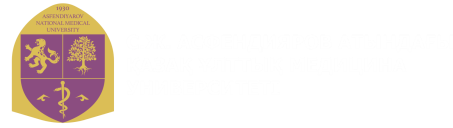 "С.Д. Асфендияров атындағы Қазақ ұлттық медицина университеті" Коммерциялық емес акционерлік қоғамы
Некоммерческое акционерное общество "Казахский национальный медицинский университет имени С.Д. Асфендиярова""С.Д. Асфендияров атындағы Қазақ ұлттық медицина университеті" Коммерциялық емес акционерлік қоғамы
Некоммерческое акционерное общество "Казахский национальный медицинский университет имени С.Д. Асфендиярова"П.ПНаименование  ТовараКраткое описание

Ед.
изм.Кол-воЦена за единицу товара
(в тенге)Общая стоимость Товара
(в тенге)1Полный протез для тимпанопластики (полный) в исполнениях Протез из титана для тимпанопластики полный регулируемый (изменяемая длинна и наклон головной пластины) от 3,00 до 8,00 мм, диаметр стержня 0,20мм, диаметр основания 0,60мм. Размер головной пластины 3,50*2,50мм. Растяжимый стержень. Индивидуально упакован. Стерильный.шт2121 000,00242 000,002Протез для тимпанопластики (неполный, титановый, регулируемый), в исполненияхПротез из титана для тимпанопластики неполный регулируемый (изменяемая длинна и наклон головной пластины) от 1,5 до 5,5 мм, диаметр стержня 0,20мм, диаметр основания 0,60мм. Размер головной пластины 3,50*2,50мм. Растяжимый стержень. Индивидуально упакован. Стерильный.шт2121 000,00242 000,003Полный протез для тимпанопластики (полный) в исполненияхПротез из титана и головкой из пористого гидроксиапатита для тимпанопластики полный регулируемый (изменяемая длинна и наклон головной пластины) от 4,00 до 8,00 мм, диаметр стержня 0,20мм, диаметр основания 0,60мм. Размер головной пластины 3,50*2,50мм. Растяжимый стержень. Индивидуально упакован. Стерильный.шт2141 000,00282 000,004Протез для тимпанопластики (неполный, титановый, регулируемый), в исполненияхПротез из титана и головкой из пористого гидроксиапатита для тимпанопластики неполный регулируемый (изменяемая длинна и наклон головной пластины) от 1,5 до 5,5 мм, диаметр стержня 0,20мм, диаметр основания 0,60мм. Размер головной пластины 3,50*2,50мм. Растяжимый стержень. Индивидуально упакован. Стерильный.шт2141 000,00282 000,00Итого:Итого:Итого:Итого:Итого:Итого:1 048 000,00   